Праздник Покрова Пресвятой Богородицы в детском  саду     «Осень — Покров», посвященные осеннему празднику Покрова Пресвятой Богородицы.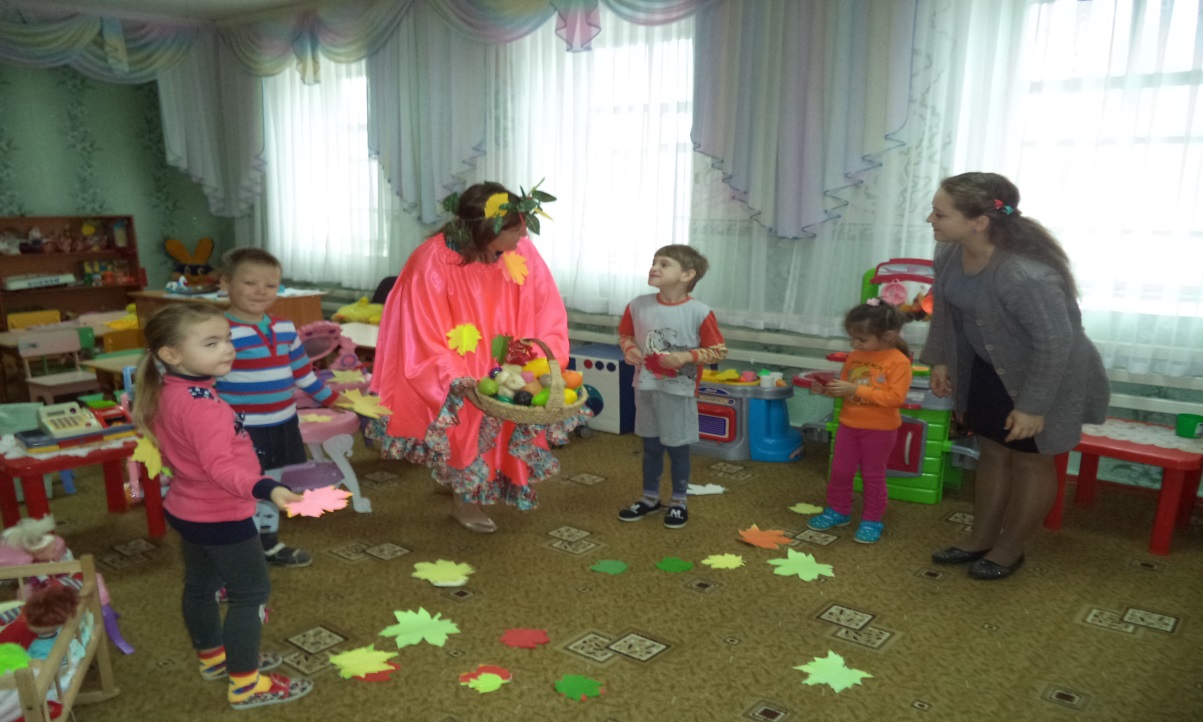 В гости к воспитанникам пришла волшебница – осень, которая принесла осенние плоды, загадки, игры.  Воспитатель     познакомила с историей осеннего праздника Покрова, народными традициями празднования Покрова Пресвятой Богородицы на Руси.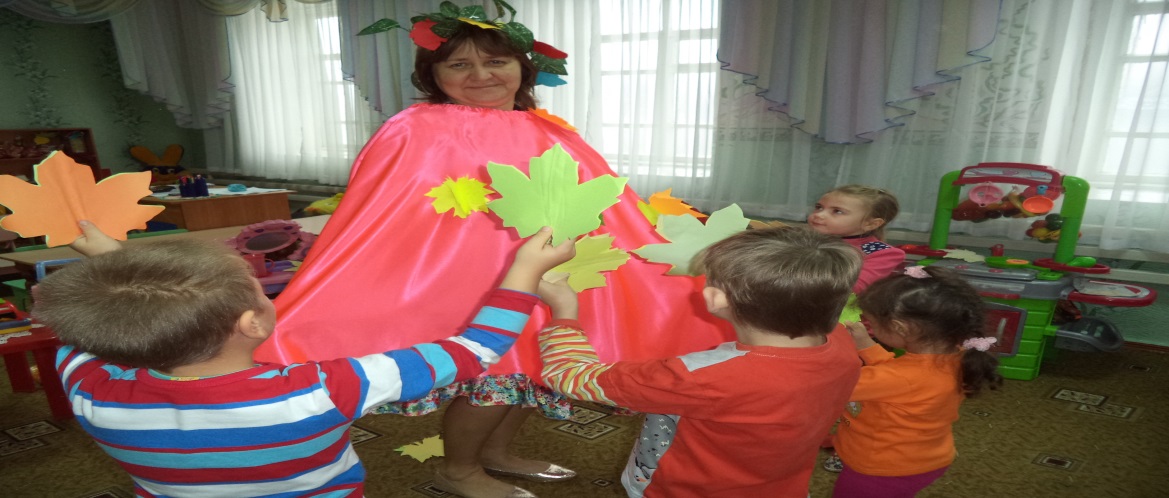 Дошколята читали стихи об осени и Покрове Пресвятой Богородицы, пели песни и частушки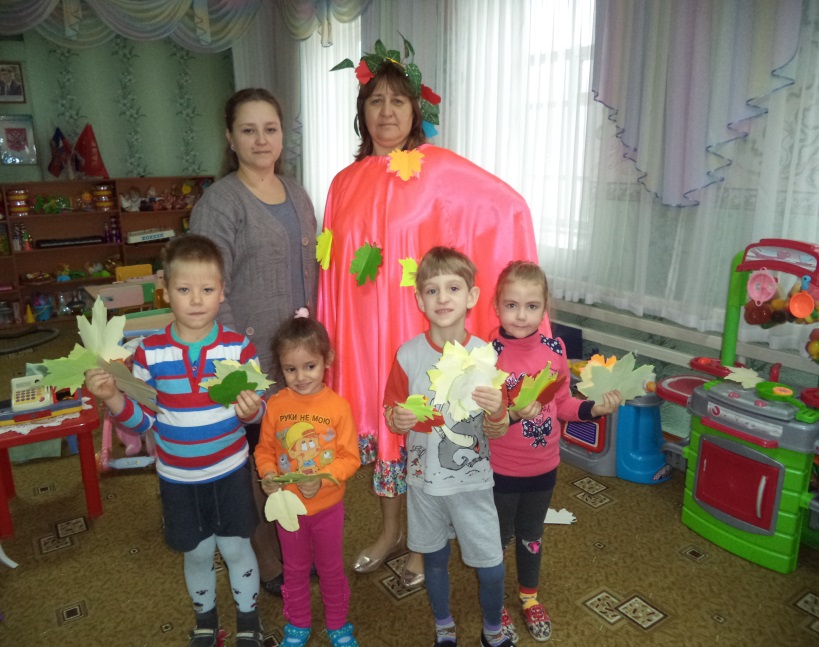 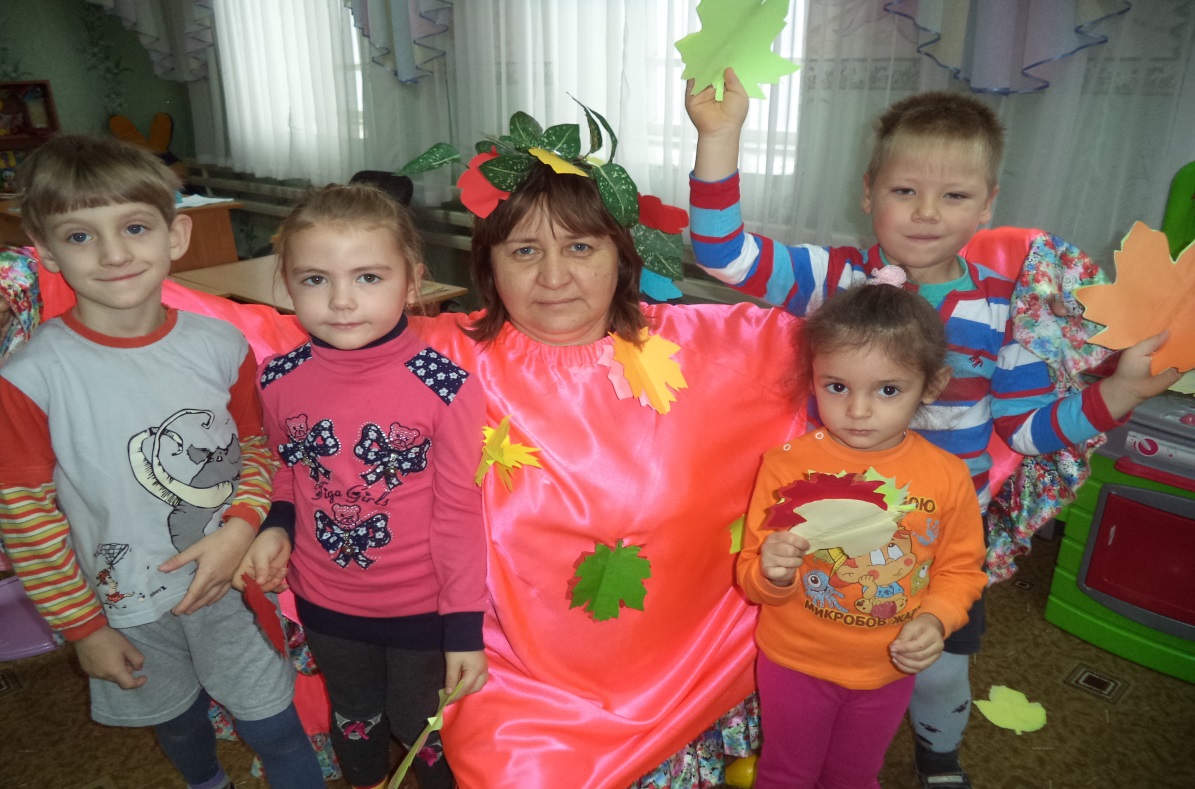 